ÖZDEŞLİKLER TEST-3www.HangiSoru.com1-) ( x -2 ) . ( x +3) ifadesinin eşiti nedir?A)x2+x-6                     B)x2+x+6 C)x2-2x-6                    D)x2-2x+62-)  3( x - 2 ) ifadesinin eşiti nedir?A)3x+6x                          B)3x-6 C)2x-6                           D)3x2-63-) (m + 7 ) . 3 ifadesinin eşiti nedir?A)m+10                      B) m+4   C) 21m+3                   D)3m+214-)  -2( n-2 )  ifadesinin eşiti nedir?A)-2n-4                             B)2n-4                             C) -2n+4                           D)2n-25-)  3x2. 4x3 ifadesinin eşiti nedir?A) 12x5    B) 7x5         C) 12x   D) 12-x56-)  5x. x2  ifadesinin eşiti nedir?A) 5x2     B) 5x3       C) 5x- x2        D)5-x27-) a2b-ab2+a-b+1 ifadesinin terim  sayısı kaçtır?A) 3         B)4       C) 5               D)68-) ( c+1 ) . ( c -1) çarpımı  sonucunda elde edilen cebirsel ifadenin terim sayısı kaçtır?A) 4         B)3      C) 2               D)19-) 3x2-7x+5 ifadesinin katsayıları  hangisidir?A)3,7,5      B)3,7,-5  C)x, -x,-1  D)3,-7,5 10-) -7x2y +xy+1 ifadesinin katsayıları  hangisidir?A)-7,1,1      B)7,1,1  C)-7,xy,1   D) x2y,xy,111-) Şekilde verilen karenin alanı kaç birimkaredir?	9xA)2m+2n =2(m+n)       B)2m-2n =2(m-n)            C) 2a+5a= a(2+5)         D) m+7=212-) Şekilde verilen dikdörtgenin alanı kaç birimkaredir?                    4x-1	             2xA)2m+2n =2(m+n)       B)2m-2n =2(m-n)            C) 2a+5a= a(2+5)         D) m+7=213-) Hangisi yanlış eşleştirilmiştir?A)m(2+y)= 2m+my      B)x(a2+k)=ax 2+xk                               C) x2(x-1)=x 3- x2         D) m(y²-1)=my2- 114-) Hangisi yanlış eşleştirilmiştir?A)3m.4n=12mn             B)5m.7m =35m                               C) n(n+1)=n2+3n          D) 6m.=m15-) 5x3+20x+15 ifadesinde sabit terim  nedir?A 5      B)25        C)20       D)15 16-) x2 -6x+9 ifadesinde sabit terim  hangisidir?A)9           B)6       C)-6      D)117-)  2x2+x-21 ifadesinde x’in katsayısı   nedir?A 2      B)1        C)21       D)-1   18-) 35x2-16x-3 ifadesinde  x2’nin katsayısı   nedir?A 16      B)-16        C)-3       D)35   19-) (2x+1)² işleminin sonucu kaçtır? A) 4x2+2x+1                B) 2x2+2x+4                          C) 4x2+4x+1                D) 4x2+2x-1 20-) (3x-3)² işleminin sonucu kaçtır?A) 9x2-9x+9                B) 9x2-18x+9                          C)9x2- 9x+1                D)9x2+18x+9 21-) (1-a)² ifadesinin açılımı hangisidir? A) 1-2a+a2                B) a2 -2a+1                         C) 1+2a +a2              D) 1-2+ a2 22-) (a+1)²  ifadesinin açılımı hangisidir? A) 1-2a+a2                B) a2 -2a+1                         C) 1+2a +a2              D) 1-2+ a2 23-) 25- m²  ifadesinin açılımı hangisidir? A) (5-m).(5+m)          B) (m-5).(m+5)                                          C) (5+m).(5+m)         D) (5-m).(5-m)   24-) k² - 81 ifadesinin açılımı hangisidir? A) (9-k).(9+k)          B) (k-9).(k+9)                                          C) (k+9).(k+9)         D) (9+k).(9+k)      25-) (3-c).(3+c)  ifadesinin eşiti  nedir? A)9+c²     B)9-c²      C)3+c²     B)3-c²                           26-) (-).(+)ifadesinin eşiti A)5      B)1           C)3                    B)2   27-) x² +Mx+4 ifadesinde M kaçtır? A)1         B) -4        C)4          D)16   28-) x² -Ax+49 ifadesinde A kaçtır? A)7         B)14        C)-14          D)1        29-) 6x-24  ifadesinin çarpanlara ayrılmış hali hangisidir?A)6(x-2)                          B) 6(x-3)         C)3(x-6)                          D)3(x+6)  30-) m³n+2m²n²+mn³  ifadesinin çarpanlara ayrılmış hali hangisidir?A)mn(m+n)²                          B) m²n²(m+n)                          C) m²(m+n)²                          D) n²(m+m)²  31-) ex-dx+ey-dy  ifadesinin çarpanlara ayrılmış hali hangisidir?A)(e-d).(x-y)                          B) (e+d).(x-y)                               C)(e-d).(x+y)                          D) (e+d).(x+y)                          32-) bn+an+ak+bk  ifadesinin çarpanlara ayrılmış hali hangisidir?A)(a+b).(n-k)                          B) (a+b).(n+k)                               C)(a+n).(b+k)                          D) (a+k).(n+b)33-) İki sayının toplamı 10  ve farkları 6 ise, sayıların kareleri toplamı kaçtır?A)68         B)64           C)60         D)56                        34-) 2x²-x ifadesinin çarpanlara ayrılmış hali nedir?A)x.(x-1)                                B) 2.(2x+1)                  C) x.(2x-1)                               D) 2.(2x-1)        35-) 3x³-3x²+3x ifadesinin çarpanlara ayrılmış hali nedir?A) 3x(x²-x+1)                                B) x(x²+x+1)                                                  C) 3x(x²-x-1)                                D) x(x²-x+1)                                                                36-) 4x³-6x²  ifadesinin çarpanlara ayrılmış hali nedir?A) x(2x-3)                                B) 2x²(2x-1)                                                  C) 2x²(2x-3)                             D) x²(2x-4)      37-)  a ve b reel sayılardır. a-b=8  ve     a.b=16 ise a²+b² toplamı kaçtır?A) 16          B)32              C)64           D) 96                                                                38-)  x ve y doğal sayılardır. x²-y²=11 ise x²+y² toplamı kaçtır?A) 36          B)25              C)61           D) 87   39-)  Hangisi özdeşliktir?A)(3m-2).(3m+2)=9m²+4        B) 8x+32=8(x+2)C) 2m²-2n²=2(m-n).(m+n)       D) 6(x+2)=6x+2                40-)  Hangisi özdeşlik değildir?A)5x-2= 5 (x-3)+13          B) (7-m)(7+m)=49-m²C)(x-3).(x-4)=x²-7x-12      D)m²-m=m(m-3)+2m    41-)   a²+8a-9 ifadesinin çarpanlarından biri  aşağıdakilerden hangisidir?A)a-3    B) a+1      C)a-1  D)a-9                                                 42-)   m²-12m+36 ifadesi  aşağıdakilerden hangisine eşit değildir?A) (m-6)²    B) (m-6)²     C) -(m-6)²    D)(m-6).(m-6) 43-)   2n²m+10nm²  ifadesinin çarpanlara ayrılmış şekli  aşağıdakilerden hangisidir?A)nm(2n+5m)                      B) 2n(n+5m)            C) 2nm(n+5m)                     D) 2nm(n+10m)                                                 44-)   y²-5y+6  ifadesinin çarpanlara ayrılmış şekli  aşağıdakilerden hangisidir?A)(y-3).(y+2)                      B) (y-3).(y-2)                                  C) (y-5).(y-1)                     D) (y-1).(y+5)     45-)   Serap, a²-3a-10  ifadesini a+2 ifadesine bölerse hangi sonucu elde eder?A)a-2         B)2a+1    C)a-5               D) a-3                                                 46-)  Gurbet, 12m²+6m  ifadesini 4m+2 ifadesine bölerse hangi sonucu elde eder?A)3         B)3m    C)m+1               D) 6m          47-)   Selva, alanı t²+14t+48  birimkare olan odasının tabanını tanesi t+6 birimkare olan fayanslarla kaplamak istiyor. Bu iş için  Selva’ya kaç fayans gereklidir?A)t-8         B)t-6    C)t+8               D) t+6                                                 48-)    ise  ifadesinin değeri kaçtır?A)59         B)50    C)51               D)52                                                 49-)     ifadesinin  en sade hali aşağıdakilerden hangidir?A)A+3         B)A-3    C)              D)       50-)     ifadesinin  en sade hali aşağıdakilerden hangidir?A)1         B)    C)              D)       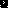 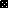 